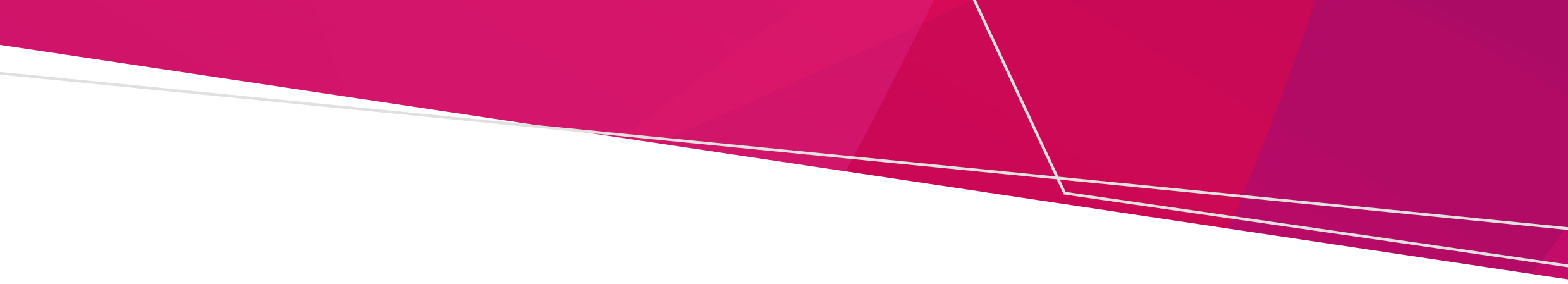 ContentsAbout this document	2Forensic client definition	2Part 1: Course of Treatment (COT)	4A.	Service events funded using the COT funding unit	4Part 2: Episode of Care (EOC)	4A.	Service events funded using EOC funding unit	4B.	Significant goal achieved criteria for EOC funding unit	5C.	Certain youth service events funded using EOC	5D.	Note on reporting requirements for forensic EOC activity	5Part 3: Commonwealth and PHN funded activities	6EOC and COT Derivation Rules 2022-23 – Change log	6Appendix A – Service event funding sources and funding units (VADC Specifications 2022-23)	7About this documentThis document describes the closed Episode of Care (EOC) and Course of Treatment (COT) derivation rules for 2022-23. These rules are used by the department to determine how EOC and COT are attributed for state-funded service events delivered by alcohol and other drug (AOD) treatment service providers.The EOC or COT is the funding unit for non-recommissioned state funded AOD services, primarily youth and Aboriginal non-residential treatment services. State funded residential and recommissioned services use the Drug Treatment Activity Unit (DTAU). A separate document has been produced to describe how funding units are counted for these services.An activity will only be allocated EOC or COT if it is reported with the correct service stream code and funding source code combination. A list of the code combinations is included at Appendix A.Refer to Part 2 and 3 of the Alcohol and Other Drugs Program Guidelines for information about the specifications for each program and service (available at https://www.health.vic.gov.au/aod-service-standards-guidelines/alcohol-and-other-drug-program-guidelines).Forensic client definitionRefer to the Forensic AOD Client Definition Policy 2022-23 available at https://www.health.vic.gov.au/aod-treatment-services/forensic-servicesServices delivered to forensic clients will contribute towards the service provider’s forensic performance targets.Defining characteristics of a forensic AOD clientForensic clients are people who access AOD treatment as a result of their contact with the criminal justice system. Most forensic clients are mandated to attend treatment as a condition of their order or diversion. However, some are referred voluntarily via ’Other Diversion’ pathways.The department considers a forensic client as having one or more of the following defining characteristics:Client has judicial direction to undertake assessment/treatmentClients assigned a Justice Case ManagerClients receiving treatment as a diversion from the criminal justice systemClients with an ACSO COATS identifier code / in Penelope / has a TCA and/orClients with current or future matters (i.e. court date pending, rather than past involvement) in the criminal justice systemAccepted forensic client types1. ACSO COATS clientsThe Australian Community Support Organisation’s (ACSO) Community Offenders Advice and Treatment Service (COATS) undertakes the majority of forensic intake and assessment services for forensic clients. The following client types assessed by ACSO meet the department’s definition for a forensic client:Clients on Community Corrections Orders (CCO), including those on a combined CCO/imprisonment order, and those on parole  Step Out program participants andFamily Drug Treatment Court program participants2. Youth Justice referral clientsClients on Youth Justice Community Based Orders meet the department’s definition for a forensic client.3. ‘Other Diversion’ referral clientsCatchment-based intake services provide intake, assessment and brief intervention services for voluntary diversion clients. These clients are voluntary as they are not mandated to attend AOD treatment. ‘Other Diversion’ clients will meet the department’s definition for forensic client if they:are not on an existing Justice order or caution; ANDmeet one or more of the following diversion referral types:Koori CourtMagistrates Court, including Drug Court, Court Integrated Services Program (CISP), CISP Remand Outreach Program (CROP), Court Referral and Evaluation for Drug Intervention and Treatment (CREDIT) and Bail Support Program, Neighbourhood Justice Centre, Assessment and Referral Court (ARC) List and First Offender’s Court Intervention Service (FOCiS)County CourtFamily CourtDrink and Drug Driver programsChild Protection ServicesReferral from Custodial Health Alcohol and Drug NurseReferral from solicitor  Referral from Victoria Police, including Drug Diversion Assessment Line (DDAL) and the Cannabis Cautioning Program Referral from Salvation Army ChaplainSelf-referral, only in cases where the client meets the defining characteristics for a forensic AOD client as stated in this policyExcluded clientsThe following clients do not meet the definition for a forensic client:Clients with a Family Reunification OrderClients with an Intervention OrderReporting forensic service delivery in the VADCThe department identifies forensic activity where the service event is reported with Referral ‘IN’ (see 5.7.2 Referral – direction in the VADC Data Specification 2022-23) & the client’s ACSO identifier code (see 5.7.1 Referral—ACSO identifier – N(7) in the VADC Data Specification 2022-23) or where a specific funding source code is reported.Refer to Note on reporting requirements for forensic EOC activity.Review of forensic client definition policy for 2022-23The review of the forensic client definition policy planned to take place over the last two years was placed on hold due to the prioritisation of work relating to the COVID-19 pandemic and forensic demand issues. To ensure the future sustainability of forensic AOD service delivery, this review has recommenced and will be reconsidered in conjunction with relevant stakeholders across the Justice system in the context of Mental Health Royal Commission recommendations.Part 1: Course of Treatment (COT) A COT is allocated for all error free service events that meet the following criteria:Service events funded using the COT funding unitThis rule is used for service events that are only funded using the COT funding unit. These events are those with a funding source code and service event code combination that is marked with “C” in the Service event funding sources and funding units table (see Appendix A). Part 2: Episode of Care (EOC) An EOC is allocated for all error free and closed service events that meet the following criteria:Service events funded using EOC funding unitThis rule is used for service events that are only funded using the EOC funding unit. These events are those with a funding source code and service event code combination that is marked with “E” and “E[S]” in the Service event funding sources and funding units table (see Appendix A). Significant goal achieved criteria for EOC funding unitAn EOC is allocated to all service events that meet the criteria described in Part 2A and the following:Note: The block funding codes are only applicable to agencies who have been notified in writing to use the block funding codes e.g. via the funded activity letter.Certain youth service events funded using EOCThis rule is used for certain youth alcohol and other drug treatment services that are EOC funded but are unable to be reported using the above rule in Part 2: A or B. Note:  These EOC funded activity are not shown in Service event funding sources and funding units table (Appendix A).Note on reporting requirements for forensic EOC activityWhere funding letters stipulate forensic targets, EOC activity will be counted toward a forensic target when the following reporting requirements are met:Obtaining an ACSO identifier codeACSO COATS clientsClients that are assessed by ACSO COATS and referred to a service provider for treatment will have an existing service file and ACSO identifier code in Penelope – ACSO’s client management software. Youth Justice clients Youth Justice Case managers may refer clients on a Youth Justice Community Based Order in one of two ways: to ACSO COATS, or directly to a service provider for intake and assessment. Service providers are required to notify ACSO COATS using the Youth Justice Referral Form  (http://coats.acso.org.au/forms-referrals/youth-justice-referral-form/) when they are referred a Youth Justice client for treatment. This will create a service file and ACSO identifier code for the client in Penelope. ‘Other Diversion’ referral clientsIf the client is not referred by ACSO COATS (i.e. is an ‘Other Diversion’ referral), the service provider will need to apply to ACSO COATS to have a service file and identifier code created. For information about obtaining an ACSO identifier code for diversion referrals, visit http://coats.acso.org.au/forms-referrals/diversion-referral-form/.Part 3: Commonwealth and PHN funded activitiesFunding source code 500 – Commonwealth (non – PHN) and 502-507 – Commonwealth PHN funded activities does not contribute to Victorian Department of Health performance but may be included in information provided to the Commonwealth, for example the annual alcohol and other drug treatment services national minimum data set (AoDTS NMDS) submission.  EOC and COT Derivation Rules 2022-23 – Change logAppendix A – Service event funding sources and funding units (VADC Specifications 2022-23)Episode of Care and Course of Treatment Derivation Rules2022-23If funding source and service event combination intersect at:ANDIf at least one contact has a relationship to client: ANDIf at least one contact has a duration ofTHENCOT“C”Note: excludes funding source codes 500 – Commonwealth (non-PHN) and 502 –507 Commonwealth PHN as the above rule only applies to state funded services.0 – self (person of concern)1 – spouse/partner2 – parent/stepparent3 – child/stepchild4 – sibling5 – friend/neighbour> 0 mins1If funding source and service event combination intersect at:ANDIf at least one contact has a relationship to client: ANDIf at least one contact has a duration ofTHENEOC“E”, or“E[S]”Note: excludes funding source codes 500 – Commonwealth (non-PHN) and 502 –507 Commonwealth PHN as the above rule only applies to state funded services.0 – self (person of concern)1 – spouse/partner2 – parent/stepparent3 – child/stepchild4 – sibling5 – friend/neighbour> 0 mins1If funding source and service event code combination intersect at:ANDIf significant goal achieved is:THENEOC:“E”-1“E[S]”1 - client achieved a significant goal1If funding source:ANDIf service stream:ANDIf target population:THENEOC:100 – General; 11 – Non-residential withdrawal; OR20 – Counselling6 - Youth1102 – Drug Diversion Appointment Line20 - Counselling6 - Youth1If EOC:ANDIf referral direction:ANDIf Referral—ACSO identifier:Meets the rules in Part 2: A or B1 – referral inNot null or 9999999Detail of changeDate1COT and EOC rules – a separate heading for COT and EOC with the list of rules specific to the funded activity.  1 Aug 20222New DTAU funded activity – Service stream 52- Bridging Support and funding source 127-Vic State Gov-Aboriginal-specific facility rehabilitation, will be counted as a DTAU funded activity.  Refer to Appendix A.1 Aug 20223Forensic EOC activity – forensic targets will exist if it is stipulated in the funded activity letter1 Aug 20224Commonwealth and PHN activities – these activities are not included in the Victorian Department of Health performance reports but is included in information provided to the Commonwealth.9 Aug 2022Funding Source code10- Residential Withdrawal11-Non-Residential Withdrawal20-Counselling21-Brief Intervention22-Ante & Post Natal Support30-Residential Rehabilitation31-Therapeutic Day Rehabilitation33 – Residential pre-admission engagement 50-Care & Recovery Coordination51-Outreach52-Bridging Support60-Client education program71-Comprehensive assessment80-Intake81-Outdoor Therapy (Youth)82-Day Program (Youth)83-Follow up84-Supported Accommodation0 –Not fundedNANANANANANANANANANANANANANANANANANA1- Blocked funded Funding unit unspecifiedNANANANANANANANANANANANANANANANANANA2- EOC Block fundedE[S]E[S]EE[S]E[S]E3- DTAU Block fundedDD[L]D[L]DDDDD100-Vic State Gov – GeneralDD[L]D[L]E[S]DDDE[S]CDDE[S]E[S]E[S]102-Vic State Gov- Drug Diversion Appointment Line (DDAL)DDD103-Vic State Gov-Aboriginal Metro Ice PartnershipE[S]E[S]104-Vic State Gov-Pharmacotherapy OutreachE[S]E[S]105-Vic State Gov-Specialist Pharmacotherapy ProgramE[S]106-Vic State Gov-Slow Stream PharmacotherapyDD107-Vic State Gov-ACCHO Services-Drug ServicesE[S]EE[S]E[S]E108-Vic State Gov-ACCHO-AOD Nurse ProgramE[S]E[S]EE[S]E[S]E109-Vic State Gov-Low Risk Offender ProgramD111-Vic State Gov-Residential dual diagnosis DD112-Vic State Gov-8 hour individual offender D113-Vic State Gov -15 hour individual offender D114-Vic State Gov -24 hour group offender D115-Vic State Gov -42 hour group offender D116-Vic State Gov-Small Rural Health fundingD[L]D[L]DDDE[S]DDE[S]117-Vic State Gov-Sub-acute withdrawal DD118-Vic State Gov-Three-stage withdrawal stabilisation program DD119-Vic State Gov-Mother/baby withdrawal program DD120-Vic State Gov-Youth-specific facility withdrawalDDD121-Vic State Gov-Residential Withdrawal (general)DD123-Vic State Gov-6-week rehabilitation programDD125-Vic State Gov-Family beds programDD126-Vic State Gov-Youth-specific facility rehabilitationDDD127-Vic State Gov-Aboriginal-specific facility rehabilitationDDD128-Vic State Gov-Residential Rehabilitation (general)DD129-Vic State Gov-Stabilisation modelDD130-Vic State Gov-Bridging support- Post-residential withdrawal D131-Vic State Gov-Bridging support- Post-residential rehabilitation D132-Vic State Gov-Bridging support -intakeD133-Vic State Gov-Bridging support- assessmentD134-Vic State Gov-Brief intervention- intakeD135-Vic State Gov-Brief intervention- assessmentD136-Vic State Gov-Brief intervention-counsellingD137- Vic State Youth specificCommunity treatmentE[S]E[S]500-Commonwealth (non PHN)E[S]NAE[S]NANAE[S]NANANAE[S]NANANANANANANAE[S]502- PHN North Western MelbournePE[S]PE[S]PEPE[S]PE[S]PE[S]PEPEPE[S]PE[S]503- PHN Eastern MelbournePE[S]PE[S]PEPE[S]PE[S]PE[S]PEPEPE[S]PE[S]504- PHN South Eastern MelbournePE[S]PE[S]PEPE[S]PE[S]PE[S]PEPEPE[S]PE[S]505- PHN GippslandPE[S]PE[S]PEPE[S]PE[S]PE[S]PEPEPE[S]PE[S]506-PHN MurrayPE[S]PE[S]PEPE[S]PE[S]PE[S]PEPEPE[S]PE[S]507- PHN Western VictoriaPE[S]PE[S]PEPE[S]PE[S]PE[S]PEPEPE[S]PE[S]999-UnknownNANANANANANANANANANANANANANANANANANATo receive this document in another format, phone 03 9096 0302, using the National Relay Service 13 36 77 if required, or email Alcohol and other drug enquiries <aod.enquiries@health.vic.gov.au>Authorised and published by the Victorian Government, 1 Treasury Place, Melbourne.© State of Victoria, Australia, Department of Health, September 2022.Except where otherwise indicated, the images in this document show models and illustrative settings only, and do not necessarily depict actual services, facilities or recipients of services. This document may contain images of deceased Aboriginal and Torres Strait Islander peoples.In this document, ‘Aboriginal’ refers to both Aboriginal and Torres Strait Islander people. ‘Indigenous’ or ‘Koori/Koorie’ is retained when part of the title of a report, program or quotation.Available at Funding of Alcohol and other drug services <https://www.health.vic.gov.au/funding-and-reporting-aod-services/funding-of-alcohol-and-other-drug-services>